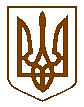 УКРАЇНАБілокриницька   сільська   радаРівненського   району    Рівненської    області(дев’ята  позачергова сесія сьомого скликання)РІШЕННЯвід  20  липня  2016 року                                                                                  № 211Про внесення змін  до Програми соціально-економічного розвитку сіл Білокриницької сільської радиЗаслухавши інформацію сільського голови, Т. Гончарук, про необхідність внесення змін до Програми соціально-економічного розвитку сіл Білокриницької сільської ради на 2014-2016 роки, враховуючи необхідність внесення змін за вимогами часу та врахувавши пропозиції депутатського корпусу Білокриницької сільської ради й позитивну тенденцію надходжень до місцевого бюджету, керуючись вимогами  Законів України «Про державне прогнозування та розроблення програм економічного і соціального розвитку України», п.22 ст. 26 Закону України «Про місцеве самоврядування в Україні»,  Державної стратегії регіонального розвитку на період до 2020 року, затвердженої постановою Кабінету Міністрів України №385 від 06.08.2014 р.,  сесія Білокриницької сільської радиВИРІШИЛА:Інформацію сільського голови взяти до відома.Внести запропоновані зміни до Програми соціально-економічного розвитку на 2014 – 2016 роки згідно додатку. Контроль за виконанням даного рішення покласти  голів постійних комісій: В. Дем’янчука, А. Плетьонку, О. Зданевич, О. Ящук та О.Морозюк. Сільський голова                                                                                     Т.  Гончарук                                                                        Додаток                                                                                  до рішення сесії                                                                               сільської ради                                                                                                  № 211 від 20.07.2016 р.ВНЕСЕННЯ ЗМІН до Програми соціально-економічного розвитку на 2014-2016 роки по Білокриницькій сільській радіУ сфері житлово-комунального і дорожнього господарства Проведення капітального ремонту вулиць Північна та Польова в               с. Біла Криниця. Проведення капітального ремонту вулиць Жукова, Аеродромна та Симона Петлюри в с. Глинки;Поточний ремонт дороги в с. Антопіль по вулиці Київській, що веде до кладовища;Капітальний ремонт перехрестя по вулиці Радгоспна в с. Біла Криниця.Т.в.о. секретаря ради                                                                            О. КазмірчукПленарне засідання дев’ятої позачергової сесії Білокриницької сільської ради сьомого скликання20 липня  2016 року
С П И С О Кдепутатів Білокриницької сільської ради сьомого скликання для поіменного голосування з питання:«Про внесення змін до Програми соціально-економічного розвитку сіл Білокриницької сільської ради»Голосували:    «за» - 	17	                          «проти» - 	0	                          «утримався» - 	0	                          «не голосував» - 	0	Голова комісії                                                                      ____________________Секретар комісії                                                                   ____________________Член комісії                                                                          ____________________№з/пПрізвище, ім’я, по батьковіЗаПротиУтри-мавсяНе приймав участь в голосу-ванні1.Гончарук Тетяна Володимирівназа2.Галябар Роман Олександровичза3.Власюк Світлана Андріївназа4.Данилюк Наталія Василівназа5.Семенюк Марія Петрівназа6.Дем'янчук Віталій Григоровичза7.Зданевич Оксана Данилівназа8.Кисіль Тетяна Михайлівназа9.Панчук Ярослав Петровичза10.Ящук Оксана Костянтинівназа11.Целюк Тетяна Лонгінівнавідсутня12.Плетьонка Андрій Васильовичза13.Вовчик Юрій Анатолійовичвідсутній14.Дубіч Анатолі Миколайовичвідсутній15.Захожа Інна Анатоліївназа16.Морозюк Оксана Дмитрівназа17.Казмірчук Олена Юріївназа18.Денисюк Іван Миколайовичвідсутній19.Кравченко Алла Дмитрівнавідсутня20.Люльчик Валерій Федоровичвідсутній21.Клименко Тарас Володимировичза22.Ляшецька Надія Миколаївназа23Ящук Олена АдамівназаВсього:Всього:17